РЕШЕНИЕ Ученого совета ФГБОУ ВО «БГПУ им. М. Акмуллы»от 23 апреля 2018 года, протокол № 9ПОВЕСТКА ДНЯ:Утверждение коллективного договора ФГБОУ ВО «БГПУ им. М. Акмуллы» на 2018 – 2020 годы.О работе аспирантуры Университета, взаимодействии с вузами и академическими институтами в деле подготовки кадров высшей квалификации.Конкурсные дела.Разное.Расширенное заседание состоялось 23 апреля 2018 г. в 15.00ч. в ауд. 202 учебного корпуса № 2 Башкирского государственного педагогического университета им. М. Акмуллы.Утверждение Коллективного договора ФГБОУ ВО «БГПУ им. М. Акмуллы» на 2018 – 2020 годыЗаслушав и обсудив выступление председателя Первичной профсоюзной организации БГПУ им. М.Акмуллы З.Б. Латыповой, расширенный Ученый совет отметил, что колдоговорная кампания была организована и проведена в соответствии с законодательством.Коллективный договор служит для:– создания системы социально-трудовых отношений в организации, максимально способствующей ее стабильной и производственной работе, успешному долгосрочному развитию, росту ее общественного престижа и деловой репутации;– установления социально-трудовых прав и гарантий, улучшающих положение работников по сравнению с действующим законодательством;– повышения уровня жизни работников и членов их семей;– создания благоприятного психологического климата в коллективе;– практической реализации принципов социального партнерства и взаимной ответственности сторон.Основные принципы заключения коллективного договора – это:– соблюдение норм законодательства;– полномочность представителей сторон;– равноправие сторон;– свобода выбора и обсуждение вопросов, составляющих содержание коллективных договоров;– добровольность принятия обязательств; –реальность обеспечения принимаемых обязательств;– систематичность контроля и неотвратимость ответственности.По итогам выполнения Коллективного договора на 2015 – 2017 годы в республиканском конкурсе «Лучший коллективный договор-2016»   Университет стал победителем среди образовательных организаций РБ; в республиканском межотраслевом конкурсе 2016 года «За высокую социальную эффективность и развитие социального партнерства» БГПУ им. М. Акмуллы занял I место среди бюджетных организаций.Коллективный договор на 2018 – 2020 годы разработан и обсужден специальной комиссией администрации и профсоюзной организации на паритетных условиях в соответствии с положениями Трудового кодекса РФ, иными Федеральными законами, Уставом ФГБОУ ВО «БГПУ им. М. Акмуллы» и нормативными правовыми актами, содержащими нормы трудового права.В Колдоговоре предусмотрены обязательства работодателя и работников в следующих направлениях: трудовые отношения, оплата труда, охрана труда, социальные гарантии и льготы.Учитывая вышеизложенное, Ученый совет постановил:1. Принять к сведению информацию З.Б. Латыповой о результатах выполнения Коллективного договора в 2015 – 2017 годах и об организации и проведении Колдоговорной кампании по принятию Коллективного договора Университета на 2018 – 2020 годы.2. Утвердить содержание Коллективного договора ФГБОУ ВО «БГПУ им. М. Акмуллы» на 2018 – 2020 годы в новой редакции.3. В области обеспечения трудовых прав работников, оплаты труда, охраны труда и здоровья,  обеспечения гарантий и компенсаций руководствоваться положениями Коллективного договора на 2018 – 2020 годы.Отв.: руководители структурных подразделений и первичных профсоюзных организаций Университета.Сроки: 2018 – 2020 годы.О работе аспирантуры Университета, взаимодействии с вузами и академическими институтами в деле подготовки кадров высшей квалификацииЗаслушав и обсудив доклад  проректора по научной и инновационной деятельности И.В. Кудинова,  Ученый совет отметил, что в настоящее время система подготовки кадров высшей квалификации Университета характеризуется следующими показателями: реализуется 12 направлений подготовки кадров высшей квалификации и 30 профилей; общий контингент аспирантов составляет 171 чел., в том числе 28 иностранных граждан (Казахстан, Иран, Китай, Таджикистан), 32 аспиранта обучаются по очной форме и 139 – по заочной; 46% обучающихся в аспирантуре являются выпускниками вузов РБ, РФ и зарубежных стран, 38 % – после магистратуры; 13 % являются сотрудниками Университета и составляют кадровый резерв. Научное руководство в аспирантуре осуществляют 73 преподавателя (из них: 51 доктор и 22 кандидата наук), средняя эффективность защит выпускников за последние 3 года составляет 23 %. В настоящее время аспирантура вуза функционирует в условиях сокращения бюджетного финансирования, отработки процедуры ГИА по новым ФГОС, повышения требований к диссертационным исследованиям и сокращения количества диссертационных советов, возрастающей конкуренции между вузами и научными организациями в конкурсе на распределение бюджетных мест по подготовке кадров высшей квалификации. Показатели коэффициента научно-исследовательской деятельности и эффективности защит аспирантов определяют конкурентоспособность Университета в сфере подготовки кадров высшей квалификации. В конкурсной ситуации вузы и академические институты имеют разные преимущества: в университетах созданы благоприятные условия для образовательного процесса, а НИИ обладают инфраструктурой для широкой  научно-исследовательской деятельности (НИД) аспирантов. Анализ возможностей организаций выявляет перспективы взаимодействия: с 2014 года развивается сотрудничество Университета с Уфимским научным центром РАН (в настоящее время – УФИЦ) по подготовке аспирантов на базе БГПУ им. М.Акмуллы по истории и философии науки, иностранному языку, педагогике и психологии профессионального образования, педагогической практике. В 2017-2018 уч. году на основе заключенных договоров, общая сумма которых составляет более 320 тыс. руб., обучается 26 аспирантов УФИЦ из 7 НИИ. Кроме  образовательной подготовки внедрены иные формы сотрудничества: экспертиза результатов НИД  и рецензирование  диссертаций аспирантов сотрудниками НИИ УФИЦ РАН (Дни науки БГПУ им. М. Акмуллы), совместные научно-методические семинары (кафедра прикладной физики и нанотехнологии и УФМК УФИЦ РАН), участие сотрудников УФИЦ в работе ГЭК (кафедра географии, землеустройства и кадастра, кафедра химии). Тем не менее, Ученый совет указывает на необходимость развития совместного руководства  диссертационными исследованиями аспирантов, расширения возможностей использования вузом материально-технической инфраструктуры НИИ и создания сетевых научных коллективов с участием аспирантов с целью повышения конкурентоспособных позиций по показателям эффективности защит выпускников. К первостепенным задачам по повышению показателей Университета в области НИД и эффективности защит аспирантов Ученый совет относит необходимость  системно выстроенной технологии научного руководства, интеграцию НИД аспирантов в систему научной работы кафедр; установление взаимосвязи с работодателями, заинтересованными в результатах научных исследований; повышение статуса публичного представления научного доклада аспирантов; внедрение новых форм поддержки выпускников аспирантуры, являющихся сотрудниками вуза, на стадии выхода на защиту. Учитывая вышеизложенное, Ученый Совет постановил:1. Принять к сведению доклад проректора по научной и инновационной деятельности И.В. Кудинова о работе аспирантуры Университета, взаимодействии с вузами и академическими институтами в деле подготовки кадров высшей квалификации.  2. В целях развития взаимодействия с вузами-партнерами (в т.ч. с зарубежными)  и академическими структурами по направлениям подготовки кадров высшей квалификации:2.1. Организовать экспертную оценку результативности научно-исследовательской деятельности аспирантов силами членов ГЭК, в том числе и сотрудников внешних организаций в качестве рецензентов научно-квалификационных работ и членов ГЭК.Отв.: отдел аспирантуры, зав. кафедрами.Сроки: в течение учебного года.  2.2. Определить тематику совместных исследований научных коллективов с участием аспирантов на базе лабораторий академических структур.Отв.: УНР, отдел аспирантуры, зав. кафедрами.Сроки: до 01 декабря 2018 г. 3. В целях повышения эффективности защит диссертаций по итогам реализации образовательных программ подготовки научно-педагогических кадров в аспирантуре:  3.1. Разработать и внедрить технологию электронного сопровождения совместной научной деятельности  аспиранта и научного руководителя с учетом распределения видов работ на ресурсе дистанционной поддержки обучения в аспирантуре БГПУ им. М. Акмуллы aspirant.bspu.ru.Отв.: отдел аспирантуры, департамент «Электронный университет».Сроки: до 01 октября 2018 г.3.2. Обеспечить публичный статус представления научного доклада аспирантов по результатам  подготовленной научно-квалификационной работы (диссертации) в ГЭК с участием ППС профильной кафедры, обучающихся аспирантов и магистрантов.Отв.: зав. кафедрами.Сроки: до 25 сентября 2018 г.4. Внести показатели результативности научно-исследовательской деятельности аспирантов в систему планирования и  отчетности кафедр по науке. Отв.: УНР, отдел аспирантуры.Сроки: до 01 декабря 2018 г.5. Определить меры материальной поддержки сотрудников, обучающихся в аспирантуре или работающих над докторской диссертацией, на этапе выхода на защиту в диссертационный совет. Отв.: УНР, отдел кадров, ФЭУ. Сроки: до 01 сентября 2018 г.6. В связи с реорганизацией структуры Управления научной работы утвердить обновленную редакцию локальных нормативных документов, регламентирующих подготовку кадров высшей квалификации. Отв.: УНР, ЮО.Сроки: до 01 июня 2018 г.Контроль за выполнением Решения возложить на проректора по научной и инновационной деятельности И.В. Кудинова. 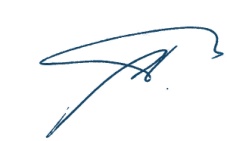 Председатель Ученогосовета, профессор                                                                                                     Р.М. Асадуллин    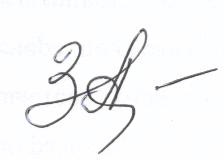 Ученый секретарь,              доцент			                                                                  З.А. Зарипова